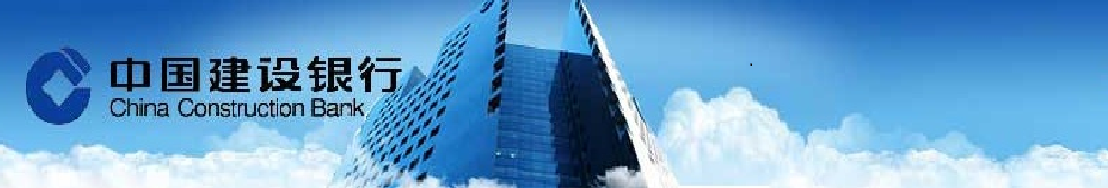 美聯儲決策者決定維持利率不變，同時暗示他們會忽視美國經濟增長近期放緩的現象。FOMC聲明表示：「第一季經濟成長放緩可能是暫時現象。經濟前景的短期風險似乎大致平衡。」央行決策者們對於下次會在何時調整利率幾乎沒有給出指引，從而讓他們獲得在6月份會議上加息或按兵不動的靈活性。中國國務院3日召開常務會議指出，合理提高小微企業、「三農」、扶貧等不良貸款容忍度，對普惠金融業務符合條件的金融機構可在貨幣信貸政策方面給予一定激勵。外匯市場    台幣兌美元週三微收跌，從兩年半高位稍見滑落。早盤部分外資匯入激勵台幣再度升破30元整數關口，惟另有外資在11點進行FIXING(定價)交易引領台幣升幅收斂，加以進口商買匯需求強勁，進而帶動台幣由升轉貶。隨著國際地緣政治干擾因素逐漸平息，避險情緒降溫壓抑國際美元走勢，且目前資金行情推升台股將戰萬點大關，皆利於台幣區間偏升再戰30元關口；只不過此時進口商美元買盤踴躍及外資看法分歧，短線料暫在30元附近整理，並關注外資進一步動向。預估今日成交區間在29.950-30.100。貨幣市場　　台灣銀行間短率周三鬆動略向下。提存期底市場資金寬鬆，主要拆款利率向下走滑，票券商和銀行拆入需求並不高。人民幣市場部分，昨日香港休假無隔夜價格，一年天期cnh swap落在 1,920 -1,980。債券市場    週三美國公佈4月ADP就業報告大致持平，但ISM非製造業指數好於預期由55.2上揚至57.5，市場預估55.8，雖然美國經濟第一季出現放緩跡象，凌晨FOMC會議聲明仍樂端看待美國經濟，終場10年期美債利率上揚3.8bps收2.318%；30年期利率下滑0.1bps收2.968%，今日市場關注美國工廠訂單，短線10年券預估維持於2.30%上下震盪整理。期貨市場    人民幣兌美元即期週三延續整理微收升，中間價亦結束五連跌。近期消息面平淡依舊，美指反彈微弱，人民幣貶值壓力淡化，實需客盤結購匯相對均衡，短期市場料仍延續早前窄幅整理走勢，關注晚間美聯儲利率政策聲明。由於近期銀行間流動性整體緊張，美元/人民幣短端掉期略有上升，並小幅推升長端，但預計續升空間有限；離岸一旦有做空人民幣苗頭，隨即遭遇人民幣資金利率和即期匯價雙重上行的擠壓，短期仍缺乏操作空間。換匯點一個月小幅回落至265(-11.5)，一年期1925(+20)。人民幣匯率期貨市場週三成交量縮小為379口，約當金額0.1942億美元，留倉口數2,797口，約當留倉金額1.0578億美金。Economic Data免責聲明本研究報告僅供本公司特定客戶參考。客戶進行投資決策時，應審慎考量本身之需求、投資風險及風險承壓度，並就投資結果自行負責，本公司不作任何獲利保證，亦不就投資損害負任何法律責任。本研究報告內容取材自本公司認可之來源，但不保證其完整性及精確性、該報告所載財務資料、預估及意見，係本公司於特定日期就現有資訊所作之專業判斷，嗣後變更時，本公司將不做預告或更新；本研究報告內容僅供參考，未盡完善之處，本公司恕不負責。除經本公司同意，不得將本研究報告內容複製、轉載或以其他方式提供予其他第三人。FXLastHighLowUSD/TWD30.07230.07529.94USD/CNY6.89896.89896.8905USD/CNH6.89476.8956.8862USD/JPY112.75112.78111.97EUR/USD1.08861.09371.0883AUD/USD0.74230.75460.742Interest RateInterest RateLastChgTW O/NTW O/N0.168-0.002TAIBOR 3MTAIBOR 3M0.658330CNT TAIBOR 3MCNT TAIBOR 3M4.7880.3951CNT TAIBOR 1YCNT TAIBOR 1Y4.61670.1196TW IRS 3YTW IRS 3Y0.8180.0005TW IRS 5YTW IRS 5Y1.020TW 5Y BONDTW 5Y BOND0.8110.0077TW 10Y BONDTW 10Y BOND1.140.0166SHIBOR O/NSHIBOR O/N2.84510.0276SHIBOR 1MSHIBOR 1M4.03610.0091SHIBOR 3MSHIBOR 3M4.33090.0307CN 7Y BONDCN 7Y BOND3.5160.003CN 10Y BONDCN 10Y BOND3.5320.036USD LIBOR O/NUSD LIBOR O/N0.92667-0.00277USD LIBOR 3MUSD LIBOR 3M1.173720.00139USD 10Y BONDUSD 10Y BOND2.28030USD 30Y BONDUSD 30Y BOND2.9689-0.0342CommodityCommodityLastChgBRENTBRENT50.79-0.15WTIWTI47.82-0.13GOLDGOLD1238.172.81StockStockLastChgDow JonesDow Jones20957.98.01NasdaqNasdaq6072.55-22.816S&P 500S&P 5002388.13-3.04DAXDAX12527.8419.94SSEASSEA3283.194-8.808HISHIS24602.02-94.11TAIEXTAIEX9955.3314.06Nikkei 225Nikkei 22519310.52113.78KOSPIKOSPI2219.6714.23Source: BloombergSource: BloombergSource: BloombergSource: BloombergDate CountryEventPeriodSurveyActualPrior05/03USMBA 貸款申請指數28-Apr---0.10%2.70%05/03USADP 就業變動Apr175k177k263k05/03USMarkit美國服務業採購經理人指數Apr F52.553.152.505/03USMarkit美國綜合採購經理人指數Apr F--53.252.705/03USISM 非製造業綜合指數Apr55.857.555.205/04USFOMC利率決策(上限)3-May1.00%1.00%1.00%05/04USFOMC利率決策(下限)3-May0.75%0.75%0.75%05/04CH財新中國綜合採購經理人指數Apr--51.252.105/04CH財新中國服務業採購經理人指數Apr--51.552.205/04US貿易收支Mar-$44.5b---$43.6b05/04US非農業生產力1Q P-0.10%--1.30%05/04US單位勞工成本1Q P2.70%--1.70%05/04US首次申請失業救濟金人數29-Apr248k--257k05/04US連續申請失業救濟金人數22-Apr1990k--1988k05/04US工廠訂單Mar0.40%--1.00%05/04US工廠訂單(運輸除外)Mar----0.40%05/04US耐久財訂單Mar F0.70%--0.70%05/04US耐久財(運輸除外)Mar F-----0.20%05/04US資本財新訂單非國防(飛機除外)Mar F----0.20%